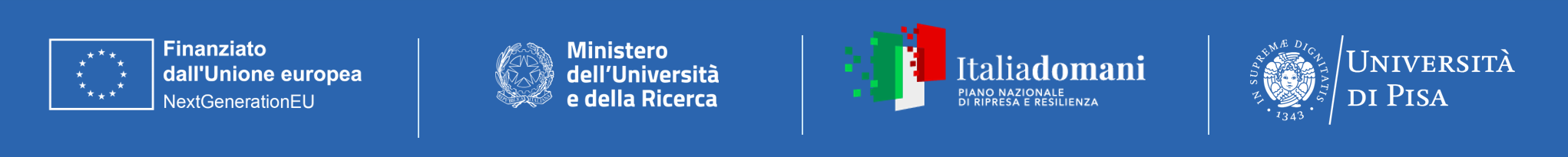 RICHIESTA D’ORDINE DEL _____________________________“Studio finanziato dall'Unione Europea – Next-GenerationEU - Piano Nazionale di Ripresa e Resilienza (PNRR) – MISSIONE 4 COMPONENTE 2, INVESTIMENTO N. 1.1, BANDO PRIN 2022 D.D. 104 del 02-02-2022 - (NOME DEL PROGETTO: __________________________) CUP N.__________________.” Informazione disponibile consultando i Timesheet.DIPARTIMENTO DI CIVILTA’ E FORME DEL SAPERE Via Pasquale Paoli, 15 56126 – PISACod. Fisc. 80003670504 - Part. IVA 00286820501FORNITORE:PEC:PEC:INDIRIZZONel caso in cui vengano compilati i campi relativi al fornitore l’ufficio si riserva di verificare la presenza dello stesso sul MEPA (www.acquistinretepa.it)q.tàcodicedescrizionePrezzo unitarioimportoimponibiletotaleNOME DEL RESPONSABILE DEL PROGETTOPROGETTO/I SU CUI IMPUTARE(Cognome e nome in stampatello per esteso)voce di costo (obbligatoria per PRIN, progetti europei ed altri progetti ove previsto) - Segnare la casella corrispondenteFIRMA DEL RESPONSABILE DEL PROGETTO(Firma estesa e leggibile o firma elettronica)